КАРАР                                                    РЕШЕНИЕОб утверждении Соглашения между органами местного самоуправления муниципального района Фёдоровский район Республики Башкортостан и сельского поселения Каралачикский сельсовет муниципального района Фёдоровский район Республики Башкортостан о передаче органам местного самоуправления муниципального района Фёдоровский район Республики Башкортостан осуществления части полномочий органов местного самоуправления сельского поселения Каралачикский сельсовет муниципального района Фёдоровский район Республики Башкортостан	   В соответствии со ст.14, п.4 ст.15 Федерального закона от 06.10.2003 № 131-ФЗ «Об общих принципах организации местного самоуправления в Российской Федерации», ст. 262, ст. 269.2 Бюджетного кодекса РФ,  Совет сельского поселения Каралачикский сельсовет муниципального района Фёдоровский район Республики Башкортостан р е ш и л:Утвердить прилагаемое Соглашение между органами местного самоуправления муниципального района Фёдоровский район Республики Башкортостан и сельского поселения Каралачикский сельсовет муниципального района Фёдоровский район Республики Башкортостан о передаче органам местного самоуправления муниципального района Фёдоровский район Республики Башкортостан осуществления части полномочий органов местного самоуправления сельского поселения Каралачикский сельсовет муниципального района Фёдоровский район Республики Башкортостан.2.Настоящее решение разместить на сайте сельского поселения Каралачикский сельсовет  муниципального района Федоровский район Республики Башкортостан и на информационном стенде в здании Администрации сельского поселения Каралачикский сельсовет  муниципального района Федоровский   район Республики Башкортостан.3. Контроль за исполнением настоящего решения возложить на комиссию по бюджету, налогам, вопросам муниципальной собственности. 	Глава сельского поселения                                   Р.Я.Ибрагимовс.Каралачик№19/13908 декабря  2017г.Соглашение между органами местного самоуправления муниципального района Фёдоровский район Республики Башкортостан и сельского поселения Каралачикский сельсовет муниципального района Фёдоровский район Республики Башкортостан о передаче органам местного самоуправления муниципального района Фёдоровский район Республики Башкортостан осуществления части полномочий органов местного самоуправления сельского поселения Каралачикский сельсовет муниципального района Фёдоровский район Республики Башкортостан     Совет муниципального района Федоровский район Республики Башкортостан, именуемый в дальнейшем «Сторона 1», в лице Председателя Совета муниципального района Федоровский район Республики Башкортостан Морозова Константина Николаевича, действующего на основании Устава, с одной стороны, и Совет сельского поселения Каралачикский сельсовет муниципального района Федоровский район Республики Башкортостан, именуемый в дальнейшем «Сторона 2», в лице главы сельского поселения Каралачикский сельсовет муниципального района Федоровский район Республики Башкортостан Ибрагимова Рустема  Явдатовича, действующего на основании Устава, с другой стороны, заключили настоящее соглашение о нижеследующем:Статья 1. Предмет СоглашенияПредметом настоящего Соглашения является передача осуществления следующих полномочий Стороны 2 Стороне 1 (далее – переданные полномочия):утверждение генеральных планов поселения, правил землепользования и застройки, утверждение подготовленной на основе генеральных планов поселения документации по планировке территории, выдача разрешений на строительство (за исключением случаев, предусмотренных Градостроительным кодексом Российской Федерации, иными федеральными законами), разрешений на ввод объектов в эксплуатацию при осуществлении строительства, реконструкции объектов капитального строительства, расположенных на территории поселения, утверждение местных нормативов градостроительного проектирования поселений, резервирование земель и изъятие земельных участков в границах поселения для муниципальных нужд, осуществление муниципального земельного контроля в границах поселения, осуществление в случаях, предусмотренных Градостроительным кодексом Российской Федерации, осмотров зданий, сооружений и выдача рекомендаций об устранении выявленных в ходе таких осмотров нарушений;организация библиотечного обслуживания населения, комплектование и обеспечение сохранности библиотечных фондов библиотек поселения,  в части:- организации библиотечного обслуживания жителей сельских поселений;- комплектования единого библиотечного фонда и подписка на периодические издания; информатизации (компьютеризация) библиотек; - содержания зданий, соответствующего функциональному назначению библиотечного учреждения, оснащение библиотек современными техническими средствами и оборудованием, в том числе обеспечивающим безопасность (пожарная безопасность и охрана помещения) библиотечных фондов и зданий; финансирование  оплаты труда библиотечных работников и технического персонала головного учреждения и филиалов; - повышения профессионального уровня библиотечных кадров, систематическое обучение библиотечных работников информационным технологиям;участие в предупреждении и ликвидации последствий чрезвычайных ситуаций в границах поселения, в части:- организации мероприятий по вопросам осуществления в установленном порядке сбора и обмена информации в области защиты населения и территорий;- создание органа, специально уполномоченного на решение задач в области защиты населения и территорий от чрезвычайных ситуаций и гражданской обороны;- организация проведения курсов гражданской обороны;4)  создание, содержание и организация деятельности аварийно – спасательных служб и (или) аварийно – спасательных формирований на территории поселения в части:- принятия Положения о порядке создания, содержания и организации деятельности аварийно-спасательного формирования;- принятия решения о создании, реорганизации, ликвидации аварийно-спасательного формирования;- определения состава и структуры аварийно-спасательного формирования;- содержания аварийно-спасательного формирования и организация его деятельности;- назначения руководителя аварийно-спасательного формирования и заключение с ним трудового договора;- осуществления контроля за деятельностью по созданию, содержанию и организации деятельности аварийно-спасательного формирования;- осуществления контроля за деятельностью аварийно-спасательного формирования;5) осуществление муниципального жилищного контроля;6) осуществление внутреннего муниципального финансового контроля: - за соблюдением бюджетного законодательства Российской Федерации и иных нормативных правовых актов, регулирующих бюджетные правоотношения; - за целевым и эффективным использованием средств  бюджета и муниципального имущества сельского поселения;   - за полнотой и достоверностью отчетности о реализации муниципальных программ, отчетности об исполнении муниципальных заданий; -  за соблюдением  законодательства в сфере закупок товаров, работ, услуг для обеспечения  муниципальных нужд; -за использованием материальных ценностей, находящихся в собственности поселения. При осуществлении данного полномочия Сторона 2:- имеет право направлять предложения о проведении контрольных мероприятий;-  рассматривает заключения и представления по результатам проведения контрольных мероприятий;Сторона 1: - обеспечивает в рамках настоящего Соглашения реализацию своих полномочий; - направляет представления Стороне 2, принимает другие предусмотренные законодательством меры по устранению и предотвращению выявляемых нарушений; - определяет формы, цели, задачи и исполнителей проводимых мероприятий, способы их проведения.Статья 2. Права и обязанности Стороны 1Сторона 1:1)	осуществляет полномочия, предусмотренные статьей 1 настоящего
Соглашения;распоряжается переданными ей финансовыми и пользуется
материальными средствами по целевому назначению;предоставляет документы и иную информацию, связанную с выполнением  переданных полномочий,  не  позднее  10 дней со  дня получения письменного запроса;обеспечивает условия для беспрепятственного проведения Стороной
2  проверок  осуществления  переданных  полномочий  и  использования
предоставленных межбюджетных трансфертов;передает Стороне 2 муниципальное имущество, предусмотренное в
пункте 2 статьи 2 настоящего Соглашения, в надлежащем состоянии не позднее  10 дней после прекращения настоящего Соглашения на основании акта приема-передачи;не позднее 25 декабря отчетного года передает Стороне 2 неиспользованные финансовые средства, перечисляемые на осуществление полномочий. Статья 3. Права и обязанности Стороны 2Сторона 2:1)	перечисляет финансовые средства Стороне 1 в виде межбюджетных трансфертов из бюджета сельского поселения   Каралачикский сельсовет муниципального	района Федоровский район Республики Башкортостан.2) взыскивает в установленном законом порядке использованные не по целевому назначению средства, предоставленные на осуществление полномочий, предусмотренных статьей 1 настоящего Соглашения.Статья 4. Основания и порядок прекращения соглашения1. Настоящее Соглашение прекращается по истечении срока его действия.2. Настоящее соглашение может быть досрочно прекращено:по соглашению Сторон;в одностороннем порядке без обращения в суд:- в случае изменения федерального законодательства или законодательства Республики Башкортостан, в связи с которым реализация переданных полномочий становится невозможной;- Советом    муниципального    района    Федоровский район Республики Башкортостан в случае неоднократной (два и более раз) просрочки перечисления межбюджетных трансфертов, предусмотренных в пункте 1                статьи 3 настоящего Соглашения, более 3 месяцев с момента последнего перечисления.- в случае установления факта нарушения Стороной 1 осуществления переданных полномочий.3.Уведомление   о   расторжении   настоящего   Соглашения   в одностороннем порядке направляется другой Стороне в письменном виде.
Соглашение считается расторгнутым по истечении 30 дней с даты
направления указанного уведомления.4.	При прекращении настоящего Соглашения, в том числе досрочном,
Сторона 1 возвращает неиспользованные материальные и финансовые
средства.Статья 5. Ответственность СторонВ случае просрочки перечисления межбюджетных трансфертов,
предусмотренных пунктом 1 статьи 3 настоящего Соглашения, Сторона 1 вправе взыскать со  Стороны  2  проценты в размере 1/300 ставки  рефинансирования Банка России от не перечисленных в установленный срок сумм.2.	В случае несвоевременного и (или) неполного исполнения
обязательств, перечисленных в статье 1 настоящего Соглашения, Сторона 2 вправе взыскать со Стороны 1 неустойку в размере 0,1 % от объема межбюджетных трансфертов,  предусмотренных статьей 3  настоящего Соглашения.Статья 6. Порядок разрешения споров1.	Споры, связанные с исполнением настоящего Соглашения,
разрешаются сторонами путем проведения переговоров и использования
иных согласительных процедур.2.	В случае не достижения соглашения, спор подлежит рассмотрению Арбитражным  судом Республики Башкортостан в соответствии с законодательством.Статья 7. Заключительные условия1. Настоящее Соглашение вступает в силу с 1 января 2018 года, но не ранее его утверждения решениями Совета сельского поселения
Каралачикский сельсовет муниципального района Федоровский район   Республики   Башкортостан,    Совета   муниципального   района Федоровский район Республики Башкортостан и действует по 31 декабря 2018 года.Все изменения и дополнения к настоящему Соглашению вносятся по
взаимному    согласию    сторон    и    оформляются    дополнительными
соглашениями в письменной форме, подписанными уполномоченными
представителями Сторон.По всем вопросам, не урегулированным настоящим Соглашением, но
возникающим   в   ходе   его   реализации,   стороны   Соглашения   будут
руководствоваться законодательством.Настоящее Соглашение составлено в двух экземплярах, по одному
для каждой из сторон, которые имеют равную юридическую силу.8. Адреса и реквизиты Сторон:Совет сельского поселения		Совет муниципального районаКаралачикский сельсовет            Фёдоровский район Республикимуниципального района		БашкортостанФёдоровский район			453280 Республика БашкортостанРеспублики Башкортостан		Фёдоровский район, с. Фёдоровка453291 Республика Башкортостан	 ул. Ленина, 48Фёдоровский районс.Каралачик, ул.Центральная,57аИНН 0247004495				ИНН 0247004230ОГРН 1060247002782			ОГРН 1050201600701				Глава 			                    Председатель Советасельского поселения			муниципального районаКаралачикский сельсовет		Фёдоровский районмуниципального района		Республики БашкортостанФёдоровский районРеспублики Башкортостан___________Р.Я.Ибрагимов                 _______________К.Н. Морозовм.п.						м.п.Башкортостан Республикаһы Федоровка районы муниципаль районының Кораласык ауыл советы ауыл биләмәһе советыКораласык ауылы Узэк урамы 57а тел. (34746) 2-51-38Совет сельского поселения Каралачикский  сельсовет муниципального района Федоровский район Республики Башкортостан с.Каралачик ул Центральная д.57а тел. (34746) 2-51-38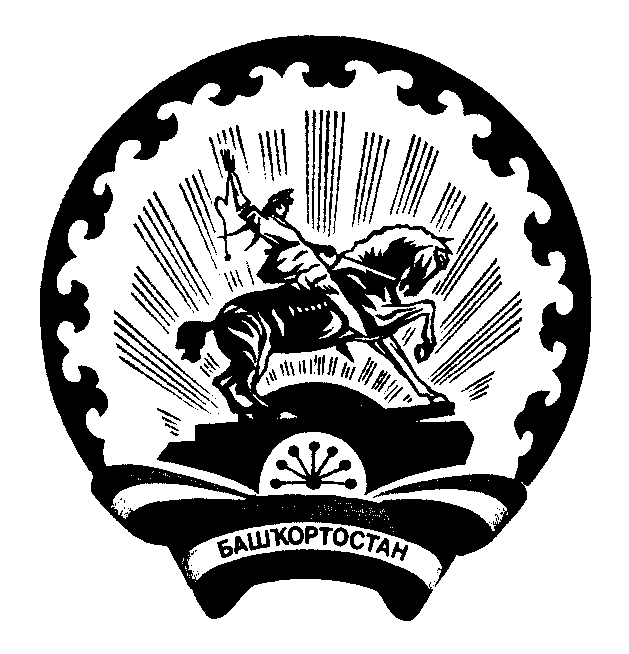 